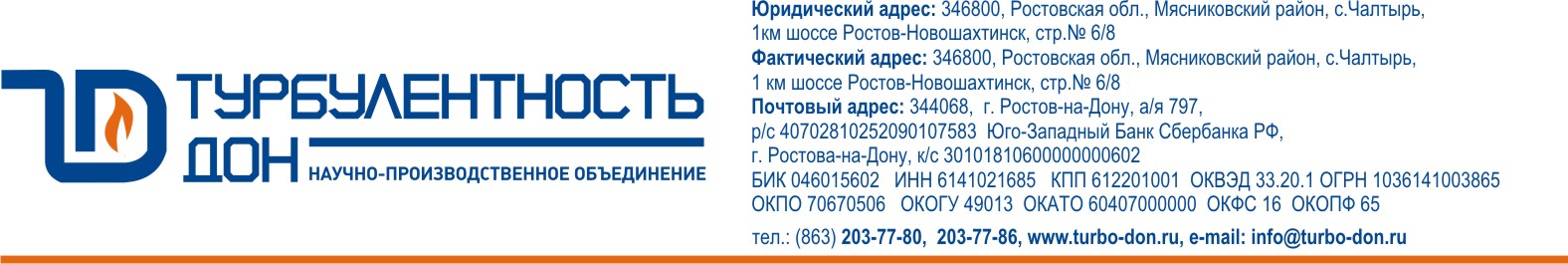 	Опросный лист №	___________ (заполняется менеджером, принявшим заказ)	Дата заполнения	___________ (заполняется заказчиком)для заказа ШУРГ (ПУРГ) Turbo Box (Turbo Block)1. Сведения о заказчике:	2. Технические требования:	3. Прочие требования:	Наименование организации:Город:Контактное лицо:Должность:Тел.:e-mail:Наименование объекта:Адрес объекта:Наименование объекта:Адрес объекта:Расход газа, ст. м3/час:Qmin:Тип прибора учета:Turbo Flow GFG (по умолчанию)Turbo Flow UFGДругой _________________Расход газа, ст. м3/час:Qmax:Тип прибора учета:Turbo Flow GFG (по умолчанию)Turbo Flow UFGДругой _________________Давление газа, МПа:Pmin:Pmax:Тип прибора учета:Turbo Flow GFG (по умолчанию)Turbo Flow UFGДругой _________________Диаметр трубопровода, мм:Ду вх:Ду вых:Байпас на прибор учета:ЕстьНетДиаметр трубопровода, мм:Ду вх:Ду вых:Байпас на прибор учета:ЕстьНетПередача данных по каналу телеметрии:ЕстьНетОбогрев:ГазовыйЭлектрическийНетВид канала телеметрии:GSMДругое ____________Учет расхода газа на собственные нужды:ЕстьНетОтдельный отсек для оборудования телеметрии:ЕстьНетЭлектропитание:ЕстьНетСигнализация:ОхраннаяПожарнаяНетУчет расхода электроэнергии на собств. нужды:ЕстьНетСигнализация:ОхраннаяПожарнаяНетРасположение выводов:ОдносторонееОппозитноеДругое (привести чертеж ниже)Заполнил:__________________________________________________________________________________________(должность)(подпись)(Ф.И.О.)(Дата)Менеджер, принявший заявку:______________________________________________________________(подпись)(Ф.И.О.)(Дата)